W ringu - Ciekawostki i ciekawe tematy ze świata boksuDla miłośników sportów walki a konkretnie dyscypliny pięściarstwa program "W ringu" na pewno przypadł do gustu. Dla osób nowych chcielibyśmy opisać, jaki konkretnie tematy są poruszane podczas emisji.O czym się dowiemy oglądając program "W ringu"Program "W ringu" jest emitowany za pośrednictwem platformy YouTube. Dotyczy tematów świata boksu i ważnych wydarzeń. Goście oraz główny prowadzący skupiają się na najważniejszych galach bokserskich ze świata jak i z kraju. Omawiane są, również kontrowersyjne werdykty sędziów oraz zaawansowane analizy nadchodzących pojedynków. Ciekawi goście ze świata tego ekscytującego sportu wnoszą do programu własne zdanie i podejście do prowadzonej dyskusji.Kto prowadzi program "W ringu"?Głównym prowadzącym programu "W ringu" jest Mateusz Borek, który jest wielkim miłośnikiem różnych dyscyplin sportowych, a w szczególności sportów walki. Sam jest jednym z założycieli federacji "Gromda", która odniosła duży sukces i cieszy się dużą popularnością. Cała formuła programu opiera się na już odbytych walkach oraz nadchodzących wydarzeniach.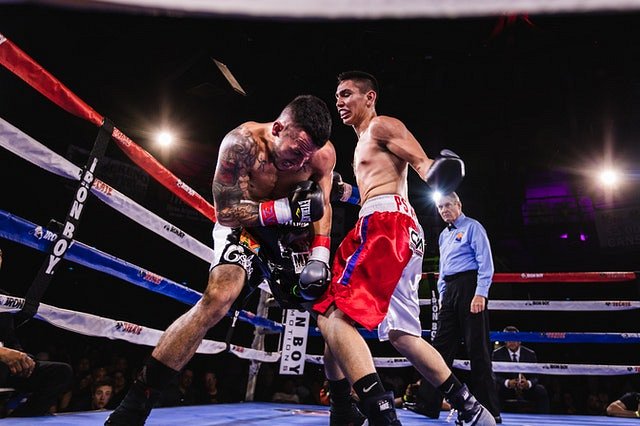 Goście programuOprócz głównego prowadzącego towarzyszy mu doświadczony komentator sportowy Edward Durda. W odcinkach uczestniczą gwiazdy sportu oraz eksperci wywodzący się ze sportów walki. Między innymi możemy tam oglądać byłego Mistrza Europy Przemysława Saletę czy świetną utalentowaną pięściarkę Ewę Brodnicką. Gościli tam, również tacy zawodnicy jak Mateusz Masternak, Artur Szpilka, Tomasz "Diablo" Włodarczyk i wielu innych znanych osobistości.